Стихи и песни о войне в подарок ветерану12.03.2020 г., ЦДиЮТиЭ.СОШ № 5512 марта в Центре детского и юношеского туризма города Сочи организаторами городской военно-патриотической акции «Дорога памяти» была проведена очередная туристская гостиная «Стихи и песни о войне». Она оказалась особенной, совершенно отличной от тех, которые проводились ранее. Дело в том, что в этот раз у нас были особенные гости.  Выступать с песнями и стихами пришли к нам ребята из школы № 55: хор девочек и один «боец» в солдатской форме военной поры. Галина Павловна – музыкальный руководитель этого коллектива подготовила ребят так, что они вполне могли бы выступать на больших конкурсных площадках, но в этот день они подарили свои песни и стихи нашей почетной гостье – ветерану тыла Сергеевой Людмиле Владимировне. К поздравлениям присоединились также наши почетные гости – певица Рачеева Любовь Николаевна и поэтесса Дадукина Галина Петровна. Проникновенные песни «У обелиска» и «Ты же выжил солдат», которые исполнила Любовь Николаевна, и трогательные стихи Галины Петровны никого не оставили равнодушными.Наталья Николаевна Клименко – организатор туристских гостиных «Стихи и песни о войне» подарила всем присутствующим незабываемую встречу – встречу с историей, встречу с ветераном, встречу с музыкой и поэзией. Эта встреча запомнится всем участникам гостиной надолго. 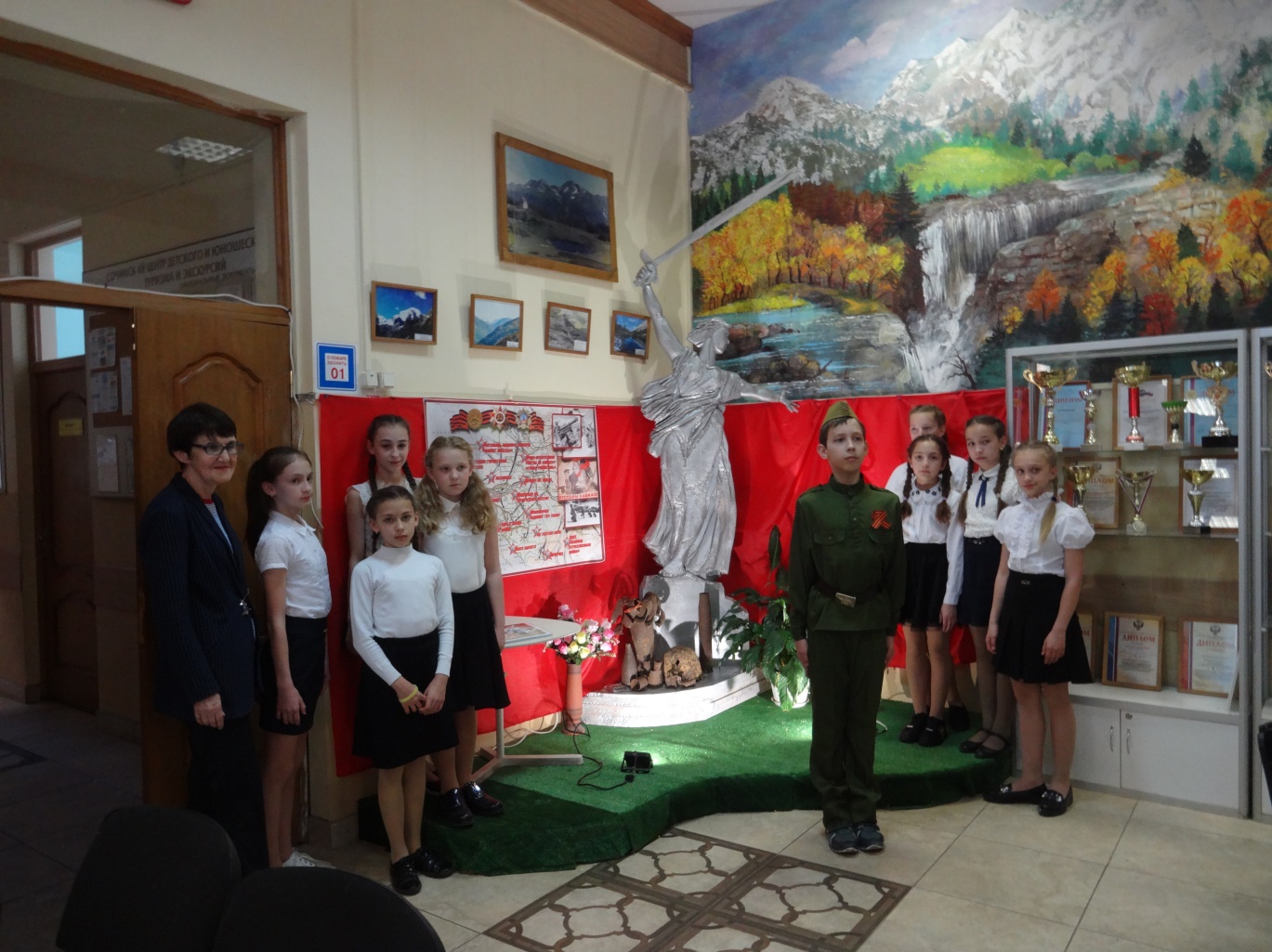 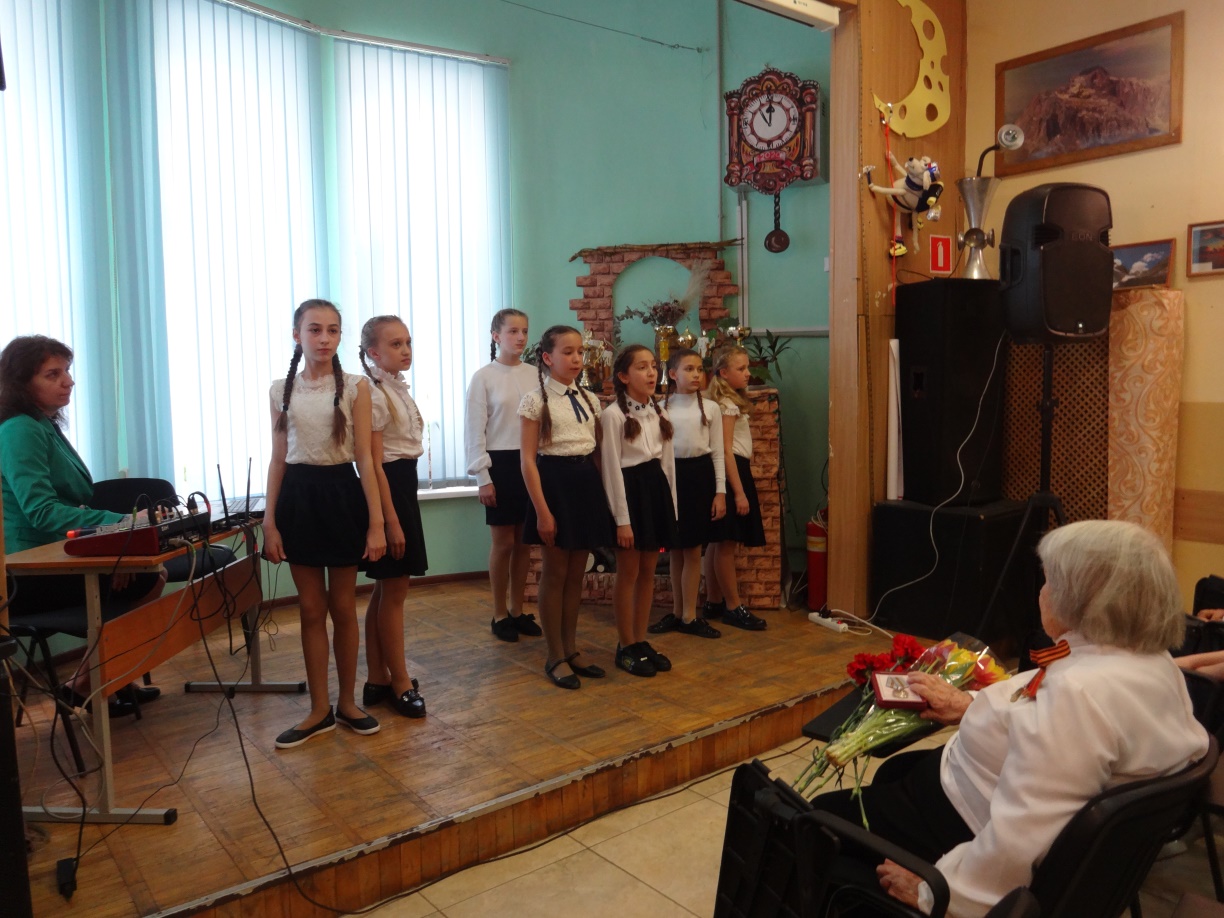 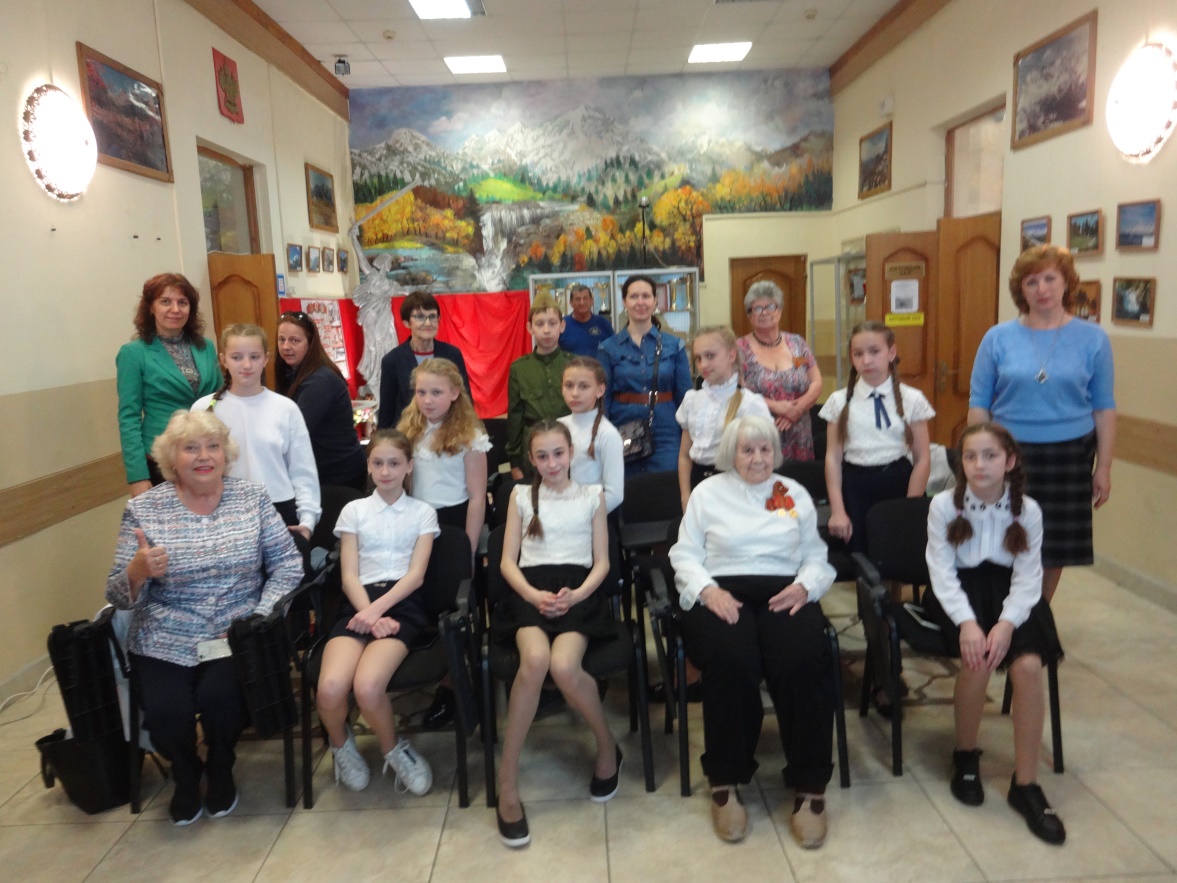 